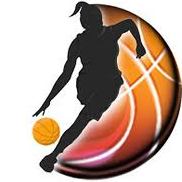 ŽENSKA JADRANSKA KOŠARKAŠKA ASOCIJACIJA - WABA LIGABulevar Kulina Bana 30A72000 ZenicaBosna i Hercegovinaemail: office@waba-liga.comwww.waba-liga.comWOMEN ADRIATIC BASKETBALL ASSOCIATION - WABA LEAGUE ŽENSKA JADRANSKA KOŠARKAŠKA ASOCIJACIJA - WABA LIGAIZJAVE TRENERACOACH QUOTESBroj utakmice / Game no.  _________    Kolo / Round:   _______    Datum / Date: _______________	Team A: _______________________________         Team B: _________________________________                           (domaći klub / Home Team)                                                                              (gostujući klub / Away Team)Mesto / City  ________________   Dvorana / Venue:  ________________ Vreme / Time: _________ Ekipa / Team  _______________________________________________________________________                                                                             _________________________________________                                                                                                               Potpis / SignaturePoslati najkasnije jedan sat nakon odigrane utakmice / Must be submited within one hour after the matchmedia@waba-liga.com     *     office@waba-liga.com Strana / Page    1/1